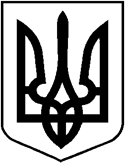 ВОЛОДИМИРСЬКА МІСЬКА РАДА ВОЛИНСЬКОЇ ОБЛАСТІ  ВИКОНАВЧИЙ КОМІТЕТРІШЕННЯ 	   №	 м.ВолодимирПро затвердження висновку про доцільність позбавлення батьківських прав гр. ------відносно малолітньої ----- Розглянувши матеріали щодо позбавлення батьківських прав гр. ------ відносно малолітньої ----- р.н., з’ясовано, що гр. ----- не виконує батьківських обов’язків, ухиляється від виховання та утримання дочки. Враховуючи рішення комісії з питань захисту прав дитини від 17.11.2022 р. протокол № 11-22,  керуючись ст. ст. 19, 164, 165 Сімейного кодексу України, постановою Кабінету Міністрів України № 866 від 24.09.2008 р. «Питання діяльності органів опіки та піклування, пов’язані із захистом прав дітей», ст. 40 Закону України «Про місцеве самоврядування в Україні», виконавчий комітет міської ради  ВИРІШИВ:Затвердити висновок про доцільність позбавлення батьківських прав гр. ----- відносно малолітньої  ----- р.н.2. Контроль за виконанням рішення покласти на службу у справах дітей. Міський голова                                                                               Ігор ПАЛЬОНКА Лілія Сидорук Затверджено рішення виконавчого комітету                                                                                                     №     ВИСНОВОКпро доцільність позбавлення батьківських правгр. ----- відносно малолітньої ----- р.н.       Розглянувши матеріали  щодо позбавлення батьківських прав ----- відносно малолітньої дочки ------- р.н., з’ясовано: Матір не виконує батьківських обов’язків належним чином. У будинку антисанітарні умови. Система опалення перебуває в аварійному стані. Мама не працює. Не отримує жодних соціальних виплат. Родина живе за рахунок благодійної допомоги односельчан. Дитина постійно брудна. Одяг не відповідає віку та сезону малолітньої.  Розвиток дитини не відповідає її віку. Служба у справах дітей виконавчого комітету Володимирської міської ради спільно Володимирським центром соціальних служб та сектором ювенальної превенції Володимирського відділу поліції два роки посилено працювали над мінімізацією складних життєвих обставин у даній сім'ї, формуванням у матері навичок відповідального батьківства. На підставі вищевказаного та керуючись ст. ст. 19, 150, 164, 165, Сімейного кодексу України, взявши до уваги рішення комісії з питань захисту прав дитини,  виконавчий комітет Володимирської міської ради, як орган опіки та піклування, виходячи виключно з інтересів дитини, вважає за доцільне позбавити батьківських прав гр. ------ відносно малолітньої дочки ------- р.н.Міський голова                                                                               Ігор ПАЛЬОНКА Лілія Сидорук 